Proceso de obtener un Certificado de Licencia para conducir vehículo de motor para que personas que no saben leer ni escribir.Residente de Puerto Rico o extranjero que no sabe leer ni escribir.Certificado médico requerido deberá tener no más de seis (6) meses de expedido al momento de someter la solicitud.De no aprobar el examen teórico, deberá incluir por cada nuevo examen un sello de rentas internas por valor de diez dólares ($10.00).Los formularios deben completarse en letra de molde o utilizando una maquinilla.  La tinta a utilizarse debe ser negra o azul oscuro. En cualquier oficina de CESCO  						
Directorio de CESCOSello de Rentas Internas por valor de diez dólares ($10.00) por examen de aprendizaje.Sello de Rentas Internas por valor de un dólar ($1.00) para cumplir con la Ley de Donaciones Anatómicas de Puerto Rico. Llenar y firmar el formulario DTOP-744 Solicitud de Admisión para el Curso Básico en Seguridad de Tránsito (este formulario se le entrega al ciudadano en el CESCO)Llenar y firmar el formulario DTOP-DIS-255 Solicitud para Certificado de Licencia para Conducir Vehículos de Motor Categoría de AprendizajeSi es mayor de dieciséis (16) años, pero menor de dieciocho (18) años:El padre o madre deberá presentar Certificado de Nacimiento del menor y cumplimentar el Certificado de Patria Potestad frente a un notario público o funcionario autorizado.El tutor legal deberá presentar un documento donde certifique la tutoría legal del menor y cumplimentar el Certificado de Patria Potestad frente a un Notario Público o Funcionario Autorizado.El padre o madre deberá presentar Certificado de Nacimiento del menor y cumplimentar el Certificado de Patria Potestad frente a un notario público o funcionario autorizado.El tutor legal deberá presentar un documento donde certifique la tutoría legal del menor y cumplimentar el Certificado de Patria Potestad frente a un Notario Público o Funcionario Autorizado.Llenar y firmar el formulario DTOP-DIS-260  Certificación Médica para Certificado de Licencia de Conducir, la cual debe ser cumplimentada por un doctor en medicina autorizado a ejercer la práctica en Puerto Rico. Todo certificado deberá tener no más de seis (6) meses de expedido al momento de someter la solicitud.Solicitantes Puertorriqueños:Carta de la Escuela o del Departamento de Educación indicando el mayor grado de escolaridad obtenido y la dificultad que tiene en el aprendizaje:Que no sabe leer ni escribir, ni interpretar o retener español o inglés.Que sabe leer y escribir, pero con limitaciones en la rapidez o interpretación.Solicitantes Extranjeros:Declaración Jurada indicando el mayor grado de escolaridad obtenido y la dificultad que tiene de aprendizaje:Que no sabe leer ni escribir, ni interpretar o retener español o inglés.Que sabe leer y escribir, pero con limitaciones en la rapidez o interpretación.Un solicitante puertorriqueño o extranjero, que haya fracasado el examen teórico en tres (3) ocasiones o más, se le otorgará el beneficio aunque sepa leer y escribir.Número de Seguro Social, presentando el original de uno (1) o más de los siguientes documentos:Tarjeta de Seguro Social, Forma W-2, "Wage and Tax Statement", Forma SSA-1099, "Social Security Benefit Statement", Talonario de pago donde aparezca el nombre del solicitante y el número de Seguro Social verificable conforme a los procedimientos establecidos para ello en la Ley Federal de Identificación Real de 2005, "US Military Identification Card", Copia ponchada de la Planilla Estatal o Federal.Presencia legal y fecha de nacimiento, presentando el original de uno (1) o más de los siguientes documentos:Pasaporte de los Estados Unidos vigenteCertificado de Nacimiento conforme a la última versión vigente del Registro DemográficoPara documentos alternos refiérase al formulario DTOP-DIS-259 Documentos para Certificar Presencia Legal y Fecha de NacimientoPresentar un documento acreditativo de identidad con fotografía, de ser necesario favor de referirse al Formulario DTOP-DIS-261 Documentos Acreditativos para Establecer la Identidad con FotografíaSello de Rentas Internas por el valor de diez dólares ($10.00).De fracasar, deberá incluir por cada nuevo examen, sello de Rentas Internas por valor de diez dólares ($10.00).Sello de Rentas Internas por el valor de un dólar ($1.00) para cumplir con la Ley Núm. 296 de 25 de diciembre de 2002, "Ley de Donaciones Anatómicas de Puerto Rico" (Solo aplica a personas mayores de dieciocho (18) años).Un documento que no deberá tener más de dos (2) meses de emitido que nos evidencie su dirección residencial permanente (Ejemplo: recibo de agua, luz, teléfono, celular, banco, etc.) de ser necesario favor de referirse al Formulario DTOP-DIS-262 Documentos para Probar la Dirección Residencial PermanenteSi el documento no está a su nombre la persona a cuyo nombre este el documento, deberá autorizarlo mediante formulario DTOP-DIS-156 Certificación de Residencia Principal e incluir copia de una identificación fehaciente de la persona.De no conseguir a la persona a cuyo nombre está el documento, el solicitante deberá hacer una declaración jurada ante un notario público o funcionario autorizado utilizando el formulario DTOP-DIS-263 Afirmación So Pena de Perjurio Certificación de Dirección Residencial Permanente en la cual certifique su dirección residencial permanente.No aplica. Página Web DTOP – http://www.dtop.gov.prDTOP-DIS-156 Certificación de Residencia PrincipalDTOP-DIS-255 Solicitud para Certificado de Licencia para Conducir Vehículos de Motor Categoría de AprendizajeDTOP-DIS-259 Documentos para Certificar Presencia Legal y Fecha de NacimientoDTOP-DIS-260  Certificación Médica para Certificado de Licencia de ConducirDTOP-DIS-261 Documentos Acreditativos para Establecer la Identidad con FotografíaDTOP-DIS-262 Documentos para Probar la Dirección Residencial PermanenteDTOP-DIS-263 Afirmación So Pena de Perjurio Certificación de Dirección Residencial Permanente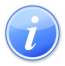 Descripción del Servicio 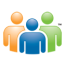 Audiencia y Propósito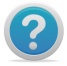 Consideraciones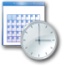 Lugar y Horario de Servicio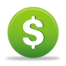 Costo del Servicio y Métodos de Pago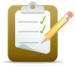 Requisitos para Obtener Servicio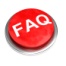 Preguntas Frecuentes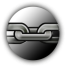 Enlaces Relacionados